SHYJU(Administration / Accounting Executive)Seeking a creative, challenging and growth oriented career to enhance my skills and excel it by hard work and determination. Looking forward a position that involves challenging projects with scope to contribute.CMOBILE+971 505891826Email address:Shyju.379289@2freemail.com PROFILE SUMMARYPROFILE SUMMARYCMOBILE+971 505891826Email address:Shyju.379289@2freemail.com Highly positive, motivated, self – driven, technically proficient professional who combines excellent skills in Administration / Accounting with capability of perfect Clerical works. Total Experience of 11 years, 10 years of experience in Saudi Arabia and 1 year of Indian experience. Highly positive, motivated, self – driven, technically proficient professional who combines excellent skills in Administration / Accounting with capability of perfect Clerical works. Total Experience of 11 years, 10 years of experience in Saudi Arabia and 1 year of Indian experience. CMOBILE+971 505891826Email address:Shyju.379289@2freemail.com Proficiency in computer, ability in various online flat forms and systemsStrong attention to deadlines and priorities and ability to handle multi taskService/Customer support :Purchase order creation, invoice creation, vendor creationPayment follow up, supplier follow up Project management, material collection, Office activities: Manage electronics filing (E-File System).Support team throughout all aspect of the cycle with draft proposal and contracts.Maintain updated client relationship database.Good communication and inter personal skill. Booking of supplier invoices.Co-ordination and scheduling and ticket booking.Certificate creation for trainees and co-ordinationDealing with Distributors and Clients Intercompany co-ordination of Ingersoll-Rand business Payroll managements of time sheet and OT of EngineersReporting to key account manager and accounts departmentDhana Pallet Factory.Second Industrial City, Dammam, Saudi Arabia.Position: Account / Admin Executive (From Dec. 2012 to November 2017)Job Responsibilities:.Assisting the Accounts manager in a variety of business roles.Petty cash, salary entry and reconciliation.Assisting with sales / purchase ledger duties, cash books and payroll.Assisting in the preparation of year end accounts for clients.Coordinates service resources.Assigns team members to project.Schedules personnel, materials, sub-contractors and equipment based on project      needs, skill sets, and availability.Generates Work Order Documents, dispatches technicians, and notifies customers.Responsible for customer interaction/satisfaction. Maintains customer satisfaction by investigating concerns, routing them to the assigned staff, and responding to special requests. Logs service start-up and service work requirements in job tracking system.Responsible for generating, interpreting, and printing various assigned reports.Prepare Salary sheet.Prepare Salary slip of employee’s etc. Update Employee’s Database like visa expiry dates, Work permit card, passport expiry etc.2.Majed Al Dossary Group of Company: Al-Khobar, Saudi Arabia           Position: Administrative Executive / Customer Support Coordinator (From 20-08-2008 to 05-11-2012)I rendered my service as a Customer Service and Administrator at this company with following job responsibility.       Job Responsibilities:Responsible for all company secretarial functions, duties and responsibilitiesTake action on incoming mail and other material, and prepare answers to routine letters.Maintains records through filing, retrieval, retention, storage, compilation, coding, updating and destructionPrepare invoices, reports, memos, letters, financial statements and other documents related to companyCreating and modifying documents using Microsoft Office.Attending phone callsMaintains billsCreated database for keeping bills and records.Keep record of petty cash etc.Create commission tables & salary record of all the employees.Cybermatics India Associates.Position: Computer Faculty.(From 03.08-2007 to 20-07-2008)Computer Training on Different Accounting Packages.Teaching Office related Software.Computer related office works required for the institution.Perform other tasks as directed by Administration Manager.I hereby certify that all the above information is true and correct to the best of my knowledge.SHYJU Proficiency in computer, ability in various online flat forms and systemsStrong attention to deadlines and priorities and ability to handle multi taskService/Customer support :Purchase order creation, invoice creation, vendor creationPayment follow up, supplier follow up Project management, material collection, Office activities: Manage electronics filing (E-File System).Support team throughout all aspect of the cycle with draft proposal and contracts.Maintain updated client relationship database.Good communication and inter personal skill. Booking of supplier invoices.Co-ordination and scheduling and ticket booking.Certificate creation for trainees and co-ordinationDealing with Distributors and Clients Intercompany co-ordination of Ingersoll-Rand business Payroll managements of time sheet and OT of EngineersReporting to key account manager and accounts departmentDhana Pallet Factory.Second Industrial City, Dammam, Saudi Arabia.Position: Account / Admin Executive (From Dec. 2012 to November 2017)Job Responsibilities:.Assisting the Accounts manager in a variety of business roles.Petty cash, salary entry and reconciliation.Assisting with sales / purchase ledger duties, cash books and payroll.Assisting in the preparation of year end accounts for clients.Coordinates service resources.Assigns team members to project.Schedules personnel, materials, sub-contractors and equipment based on project      needs, skill sets, and availability.Generates Work Order Documents, dispatches technicians, and notifies customers.Responsible for customer interaction/satisfaction. Maintains customer satisfaction by investigating concerns, routing them to the assigned staff, and responding to special requests. Logs service start-up and service work requirements in job tracking system.Responsible for generating, interpreting, and printing various assigned reports.Prepare Salary sheet.Prepare Salary slip of employee’s etc. Update Employee’s Database like visa expiry dates, Work permit card, passport expiry etc.2.Majed Al Dossary Group of Company: Al-Khobar, Saudi Arabia           Position: Administrative Executive / Customer Support Coordinator (From 20-08-2008 to 05-11-2012)I rendered my service as a Customer Service and Administrator at this company with following job responsibility.       Job Responsibilities:Responsible for all company secretarial functions, duties and responsibilitiesTake action on incoming mail and other material, and prepare answers to routine letters.Maintains records through filing, retrieval, retention, storage, compilation, coding, updating and destructionPrepare invoices, reports, memos, letters, financial statements and other documents related to companyCreating and modifying documents using Microsoft Office.Attending phone callsMaintains billsCreated database for keeping bills and records.Keep record of petty cash etc.Create commission tables & salary record of all the employees.Cybermatics India Associates.Position: Computer Faculty.(From 03.08-2007 to 20-07-2008)Computer Training on Different Accounting Packages.Teaching Office related Software.Computer related office works required for the institution.Perform other tasks as directed by Administration Manager.I hereby certify that all the above information is true and correct to the best of my knowledge.SHYJU NATIONALITYIndianDATE OF BIRTH AND AGE17.05.1987. 30 Yrs MARITAL STATUSMarriedVISA STATUSOn Visit VisaLANGUAGES KNOWNENGLISH,MALAYAM,HINDI, ARABIC DRIVING LICENSE:Valid Indian and Saudi Driving LicesnesProficiency in computer, ability in various online flat forms and systemsStrong attention to deadlines and priorities and ability to handle multi taskService/Customer support :Purchase order creation, invoice creation, vendor creationPayment follow up, supplier follow up Project management, material collection, Office activities: Manage electronics filing (E-File System).Support team throughout all aspect of the cycle with draft proposal and contracts.Maintain updated client relationship database.Good communication and inter personal skill. Booking of supplier invoices.Co-ordination and scheduling and ticket booking.Certificate creation for trainees and co-ordinationDealing with Distributors and Clients Intercompany co-ordination of Ingersoll-Rand business Payroll managements of time sheet and OT of EngineersReporting to key account manager and accounts departmentDhana Pallet Factory.Second Industrial City, Dammam, Saudi Arabia.Position: Account / Admin Executive (From Dec. 2012 to November 2017)Job Responsibilities:.Assisting the Accounts manager in a variety of business roles.Petty cash, salary entry and reconciliation.Assisting with sales / purchase ledger duties, cash books and payroll.Assisting in the preparation of year end accounts for clients.Coordinates service resources.Assigns team members to project.Schedules personnel, materials, sub-contractors and equipment based on project      needs, skill sets, and availability.Generates Work Order Documents, dispatches technicians, and notifies customers.Responsible for customer interaction/satisfaction. Maintains customer satisfaction by investigating concerns, routing them to the assigned staff, and responding to special requests. Logs service start-up and service work requirements in job tracking system.Responsible for generating, interpreting, and printing various assigned reports.Prepare Salary sheet.Prepare Salary slip of employee’s etc. Update Employee’s Database like visa expiry dates, Work permit card, passport expiry etc.2.Majed Al Dossary Group of Company: Al-Khobar, Saudi Arabia           Position: Administrative Executive / Customer Support Coordinator (From 20-08-2008 to 05-11-2012)I rendered my service as a Customer Service and Administrator at this company with following job responsibility.       Job Responsibilities:Responsible for all company secretarial functions, duties and responsibilitiesTake action on incoming mail and other material, and prepare answers to routine letters.Maintains records through filing, retrieval, retention, storage, compilation, coding, updating and destructionPrepare invoices, reports, memos, letters, financial statements and other documents related to companyCreating and modifying documents using Microsoft Office.Attending phone callsMaintains billsCreated database for keeping bills and records.Keep record of petty cash etc.Create commission tables & salary record of all the employees.Cybermatics India Associates.Position: Computer Faculty.(From 03.08-2007 to 20-07-2008)Computer Training on Different Accounting Packages.Teaching Office related Software.Computer related office works required for the institution.Perform other tasks as directed by Administration Manager.I hereby certify that all the above information is true and correct to the best of my knowledge.SHYJU Proficiency in computer, ability in various online flat forms and systemsStrong attention to deadlines and priorities and ability to handle multi taskService/Customer support :Purchase order creation, invoice creation, vendor creationPayment follow up, supplier follow up Project management, material collection, Office activities: Manage electronics filing (E-File System).Support team throughout all aspect of the cycle with draft proposal and contracts.Maintain updated client relationship database.Good communication and inter personal skill. Booking of supplier invoices.Co-ordination and scheduling and ticket booking.Certificate creation for trainees and co-ordinationDealing with Distributors and Clients Intercompany co-ordination of Ingersoll-Rand business Payroll managements of time sheet and OT of EngineersReporting to key account manager and accounts departmentDhana Pallet Factory.Second Industrial City, Dammam, Saudi Arabia.Position: Account / Admin Executive (From Dec. 2012 to November 2017)Job Responsibilities:.Assisting the Accounts manager in a variety of business roles.Petty cash, salary entry and reconciliation.Assisting with sales / purchase ledger duties, cash books and payroll.Assisting in the preparation of year end accounts for clients.Coordinates service resources.Assigns team members to project.Schedules personnel, materials, sub-contractors and equipment based on project      needs, skill sets, and availability.Generates Work Order Documents, dispatches technicians, and notifies customers.Responsible for customer interaction/satisfaction. Maintains customer satisfaction by investigating concerns, routing them to the assigned staff, and responding to special requests. Logs service start-up and service work requirements in job tracking system.Responsible for generating, interpreting, and printing various assigned reports.Prepare Salary sheet.Prepare Salary slip of employee’s etc. Update Employee’s Database like visa expiry dates, Work permit card, passport expiry etc.2.Majed Al Dossary Group of Company: Al-Khobar, Saudi Arabia           Position: Administrative Executive / Customer Support Coordinator (From 20-08-2008 to 05-11-2012)I rendered my service as a Customer Service and Administrator at this company with following job responsibility.       Job Responsibilities:Responsible for all company secretarial functions, duties and responsibilitiesTake action on incoming mail and other material, and prepare answers to routine letters.Maintains records through filing, retrieval, retention, storage, compilation, coding, updating and destructionPrepare invoices, reports, memos, letters, financial statements and other documents related to companyCreating and modifying documents using Microsoft Office.Attending phone callsMaintains billsCreated database for keeping bills and records.Keep record of petty cash etc.Create commission tables & salary record of all the employees.Cybermatics India Associates.Position: Computer Faculty.(From 03.08-2007 to 20-07-2008)Computer Training on Different Accounting Packages.Teaching Office related Software.Computer related office works required for the institution.Perform other tasks as directed by Administration Manager.I hereby certify that all the above information is true and correct to the best of my knowledge.SHYJU 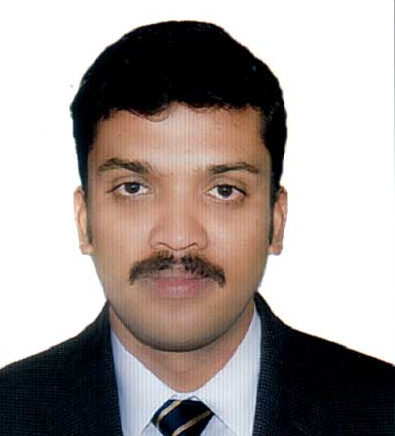 